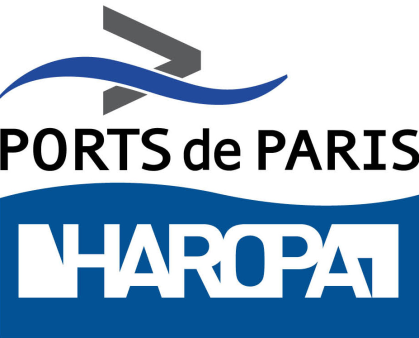 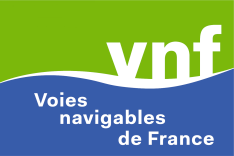 Site de Choisy-le-Roi (Val-de-Marne)Terre-plein, plan d’eau et emplacements POUR bateaux D’activitésDOSSIER D’OFFREDOMAINE PUBLIC FLUVIALGERE PAR PORTS DE PARIS et VNFTable des matièresPrésentation du candidat	page 3Projet	pages 6Emplacement	page 9Preuve de visite et bonne compréhension du site	page 10Plan d’affaires	page 11Autorisations administratives	page 12Listes des document à fournir	page 13DOSSIER D’OFFRE POUR DES ACTIVITÉS DIVERSESNOM DU PROJET : ………………………………………………………………………………….	CANDIDATSociété :…………………………………………………………………………………………………Nom et présentation du représentant de la société (gérant, etc.) : 	Adresse :		 : 	 Fax : 	@ : 	EMPLACEMENT SOUHAITE :……………………………………………….Comment avez-vous eu connaissance de cet appel à projet ?         Publicité          Site Internet          Article presse          Journal municipalInstitutionnel   AutrePRESENTATION DU CANDIDAT1 – DECRIRE VOTRE EXPERIENCE EN RELATION AVEC LE PROJET 2 - DESCRIPTION DU PORTEUR OU DE L’EQUIPE DU PROJET2.1  PROPRIETAIRE DES BATEAUX et/ou BATIMENTS2.2 EXPLOITANT DES BATEAUX et/ou BATIMENTS (co-titulaire ou sous occupant)3 – QUELLE EST VOTRE EXPERIENCE DU MONDE FLUVIAL ?  4 - PRESENTATION DE LA STRUCTURE ENVISAGEE Société déjà constituée 									 Société en cours de constitution			                         			Société à créer		                         						Etat d’avancement de vos démarches de création d’entreprise :Observations que vous souhaitez porter à notre connaissance : PROJETExploitation à  quai        	  	et/ou	    Exploitation en navigation          1 - DESCRIPTIF  RAPIDE DE L’ACTIVITE :  (projet de l’exploitation, éventuel volet culturel, animations, emplois créés….)Une description détaillée est à fournir et à annexer au présent dossierLes points suivants seront notamment à préciser :1) activités d’animations (culturelles, sociales, etc….)(Préciser les animations saisonnières prévues et les activités prévues en journée et en soirée)2) ACTIVITES DE TRANSPORTSPromenades	 				Séminaires, conférences 	Croisières à la demande					Réceptions privées		Croisières thématiques	     				Spectacles			3) ACTIVITES DE RESTAURATION	Jours d’ouverture :						Horaires d’ouverture :Restauration (précisez le nombre de couverts)	 Bateau   	…………………………….	Terrasse 	…………………………….4) TERRASSES A QUAI (suivant emplacement)Date de mise en œuvre prévue : 	5) AUTREPréciser les activités : 	6) CLIENTELE VISEE2 – PLANNING Quelle est la date souhaitée de mise en exploitation commerciale ?Quelles démarches préalables sont-elles prévues ?3 – URBANISME Indiquez comment vous avez pris en compte les contraintes d’urbanisme et de voisinage.DES VISUELS AVEC INSERTION DANS LE SITE DEVRONT IMPERATIVEMENT ETRE FOURNIS4 - BATEAU OU ETABLISSEMENT FLOTTANT Bateau ou établissement flottant existant							 Bateau ou établissement flottant en projet							 Nom et coordonnées du propriétaire : 	……………………………………………………………………………………………………………………………………………………………………………………… ………………………Caractéristiques techniques :Devise : 	N° d'immatriculation : 	Capacité d’accueil :		à quai ………………..	          en navigation : ………………Valeur du bateau (valeur nette de l'immobilisation) : …………………………..Date de la dernière expertise : …………………………..Le candidat prévoit-il d’utiliser une partie du bateau ou de l’établissement flottant comme logement ? Dans ce cas, fournissez le plan du bateau indiquant les zones réservées à l'activité professionnelle et au logement (surface maximale de 20m² pour VNF).Avez-vous des réaménagements prévus : 				OUI               NON   Si oui voir ci-dessousAvez-vous confié votre projet à un architecte ?			OUI               NON   Si oui : coordonnées  de l’architecte……………………………………………………Quelles sont les caractéristiques techniques prévues ?Capacité d’accueil :		à quai ………………..	          en navigation : ………………Etes-vous en relation avec un chantier :				OUI               NON   Pour la construction  - date de fin de travaux prévue :Pour le réaménagement – date de fin de travaux prévue : 5- DONNEES ENVIRONNEMENTALES Votre projet comporte- t-il un volet développement durable ?         OUI               NON   Si oui : préciserLivraison par voie d’eau 	Eco-construction		Energie utilisée		Gestion des déchets 	Traitement des eaux sales	Autres		EMPLACEMENTVotre projet intègre-t-il l’utilisation d’un terre-plein attenant ?    OUI          NON   Si oui : surface souhaitée : 	      m²Quels aménagements du terre-plein à usage exclusif envisagez-vous ?	. Terrasse saisonnière (suivant emplacement)		surface prévue : 		. Autres (préciser)			Indiquez, s’il y a lieu, les opérations de remise en état de l’emplacement envisagées, les équipements et installations envisagés (clôtures, pontons, ducs l’Albe, etc.) et les travaux et aménagements envisagés (raccordements aux réseaux, renforcement de quai, construction de bâtiments, etc.).Avez-vous des besoins spécifiques Electricité		Puissance : 	Autres	Expliquer en quoi votre projet est-il particulièrement adapté pour cet emplacementPREUVE DE VISITE ET DE BONNE COMPREHENSION DU SITELa visite du site est exigée pour la remise d’un dossier d’offreLe candidat fournira une note descriptive de l’emplacement ainsi que des photos ou croquis prises à l’issue de sa visite.PLAN D’AFFAIRESEtude de marché effectuée : 			OUI (*)                     NON     Plan d’affaire détaillé sur 3 ans à fournir :Montant de l'investissement prévu :				Durée d’amortissement :Montage financier : (fournir des éléments attestant de la crédibilité : lettres de banques, …)Fonds propres :                            €Prêt bancaire :                              €Autre :………………………….€Existence de soutiens financiers : 				OUI                      NON     (*) Si oui document à fournir au présent dossierAUTORISATIONS ADMINISTRATIVESAUTRES DOCUMENTS :Licence IV, licence exploitant, etc.LISTE DES DOCUMENTS A FOURNIRPorts de Paris et VNF se réservent le droit de ne pas examiner les dossiers incomplets, dont il manquerait notamment des pièces de la liste ci-dessous, ou dont les pièces ne permettraient pas d’apprécier la qualité du projet (visuels notamment)Si exploitant différent du candidat, fournir le contrat  (si connu)Descriptif détaillée de l’activitéPrésentation du projet pour la partie terrestre pour les projets avec terre-plein associéCurriculum Vitae du (ou des) porteur de projetPour les sociétés existantes, K bis de moins de 3 mois - Bilan et comptes de résultats des 3 dernières années ou avis d’impositionPour les associations : copie des statutsBusiness Plan sur 3 exercices dont le détail des investissements prévus et le plan de financement.Etude de marché si effectuée Fiche preuve de visite du site (cf. page 10)Notes descriptives et documents graphiques du projet architectural envisagé ou du  bateau existantNotice descriptive architecturale du projet sur une fiche A4 maximumProgramme : éléments fonctionnels et quantitatifsVues générales pour insertion du projet dans le site (2 photos minimum) : état existant et projetEsquisse : plan/élévation/coupe du ponton ou bateau et passerellesCôtes minimum pour bateau : tirant d’air/largeur/longueurCôtes minimum pour terrasse : emprise globale (longueur/largeur) parties fermée, couvertes et ouvertesPlan de l’emplacement terrestre et du plan d’eau à l’échelle faisant apparaître, le cas échéant, le bâti, les équipements et les aménagements existants et à réaliser Si bateau existant fournit impérativement :Titre de propriétéExtrait des droits réelsExtrait du registre des immatriculationsTitre de navigation – ou certificat communautaireAssuranceAttestation de conformité pour les ERPLe dossier complet est à retourner au :Ports de Paris – ICAL2, quai de Grenelle 75015 PARIS et par mail à : ical@paris-ports.fr et à sd.dtbs@vnf.fr.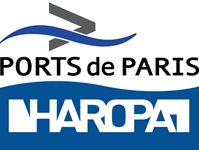 Société déjà constituéeSociété déjà constituéeSociété déjà constituéeSociété déjà constituéeNom de la société :Nom de la société :Nom de la société :Nom de la société :Nom et fonction du représentant :Nom et fonction du représentant :Nom et fonction du représentant :Nom et fonction du représentant :Adresse :Adresse :Adresse :Adresse :Tél :                                                                       Fax : @ :Tél :                                                                       Fax : @ :Tél :                                                                       Fax : @ :Tél :                                                                       Fax : @ :N° RC ou Siret :N° RC ou Siret :N° RC ou Siret :N° RC ou Siret :Statut juridique de la structure (Association, SA, SARL...) :Statut juridique de la structure (Association, SA, SARL...) :Statut juridique de la structure (Association, SA, SARL...) :Statut juridique de la structure (Association, SA, SARL...) :Capital :Capital :Capital :Capital :Activité / Objet social de la société : Activité / Objet social de la société : Activité / Objet social de la société : Activité / Objet social de la société : Appartenance à un groupe :Appartenance à un groupe :Appartenance à un groupe :Appartenance à un groupe : oui          lequel ?                                                                                                     non oui          lequel ?                                                                                                     non oui          lequel ?                                                                                                     non oui          lequel ?                                                                                                     nonSociété en cours de constitution ou à créerSociété en cours de constitution ou à créerSociété en cours de constitution ou à créerSociété en cours de constitution ou à créerStatut juridique de la structure envisagée : Statut juridique de la structure envisagée : Statut juridique de la structure envisagée : Statut juridique de la structure envisagée : Capital envisagé : Capital envisagé : Capital envisagé : Capital envisagé : Objet social envisagé : Objet social envisagé : Objet social envisagé : Objet social envisagé : Appartenance à un groupe :Appartenance à un groupe :Appartenance à un groupe :Appartenance à un groupe :Références (autres sociétés dans lesquelles vous êtes dirigeant (D) ou actionnaire (A) :Références (autres sociétés dans lesquelles vous êtes dirigeant (D) ou actionnaire (A) :Références (autres sociétés dans lesquelles vous êtes dirigeant (D) ou actionnaire (A) :Références (autres sociétés dans lesquelles vous êtes dirigeant (D) ou actionnaire (A) :Nom sociétéN° RC ou Siret ActivitéDABateau ou établissement existantLongueur : 	Tirant d'eau : 	Franc bord : 	Largeur : 	Tirant d'air : 	Nombre d'accès : 	Bateau ou établissement flottant en projetLongueur : 	Tirant d'eau : 	Franc bord : 	Largeur : 	Tirant d'air : 	Nombre d'accès : 	Chiffre d'affaires envisagé sur 3 ans : Chiffre d'affaires envisagé sur 3 ans : Chiffre d'affaires envisagé sur 3 ans : Année NAnnée N+1Année N+2Charges d'exploitation prévues sur 3 ans :Charges d'exploitation prévues sur 3 ans :Charges d'exploitation prévues sur 3 ans :Année NAnnée N+1Année N+2Aide au démarrage de l’action                                                      NatureAide au démarrage de l’action                                                      NatureAide au démarrage de l’action                                                      NatureAide au développement de l’action                                               NatureAide au développement de l’action                                               NatureAide au développement de l’action                                               NatureS'il s'agit d’une activité existanteS'il s'agit d’une activité existanteS'il s'agit d’une activité existanteChiffre d'affaires des 3 derniers exercices :Chiffre d'affaires des 3 derniers exercices :Chiffre d'affaires des 3 derniers exercices :Année NAnnée N+1Année N+2Charges d'exploitation des 3 derniers exercices :Charges d'exploitation des 3 derniers exercices :Charges d'exploitation des 3 derniers exercices :Année NAnnée N+1Année N+2Bateau à passagers existantPermis de Navigation Bateau à Passagers :Date de fin de validité : (date de signature + 2 ans)Date de la dernière sortie en cale sèche : Date de la classification VERITAS : Nb de personnes autorisées en navigation : Etablissement Recevant du Public à quai existantPermis de Navigation plaisance ou Autorisation Spéciale :Date de fin de validité : Arrêté d'exploitation :Date de fin de validité : Ministériel		Préfectoral (Département)	Nb de personnes autorisées à quai : Bateau à passagers en construction ou en aménagementDossier déposé au service instructeur :	OUI        	NON	Nom du délégué : Date du dépôt : Nom de l'expert : Nb de personnes souhaitées : Etablissement Recevant du Public à quai en construction ou en aménagementDossier déposé au service instructeur :                                         OUI                                                           NON      Nom du délégué : Date du dépôt : Nom de l'expert : Nb de personnes souhaitées : 